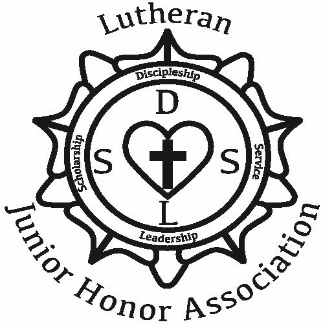 (Date)Dear (Name),On behalf of the Faculty Panel of our (School Name) chapter, I am writing to inform you that after careful consideration, the Faculty Panel of the Lutheran Junior Honor Association has voted to not select you for membership at this time. This decision was made carefully and came only after a thorough review of your candidacy by the Panel. As you know, a candidate must receive a majority vote from the Panel for selection. A careful review of your application did not result in that necessary vote. I understand that this is disappointing news for you. However, I commend you on your successful efforts so far, in particular your academic accomplishments, and encourage you to continue your hard work in hopes that rewards and recognition will continue to come your way in the future. Should you or your parents have any questions or concerns about this non selection decision, please feel free to contact me.Sincerely,(Name)Chapter Advisor